ОтчетДень Конституции  РФ           12.12.17 года  в  8-9  классах с целью формирование у  учащихся представления о Конституции  РФ,  символике России, чувства патриотизма, гражданского сознания и гордости за свою страну учитель истории провела классный  час  «Права  и  обязанности  детей».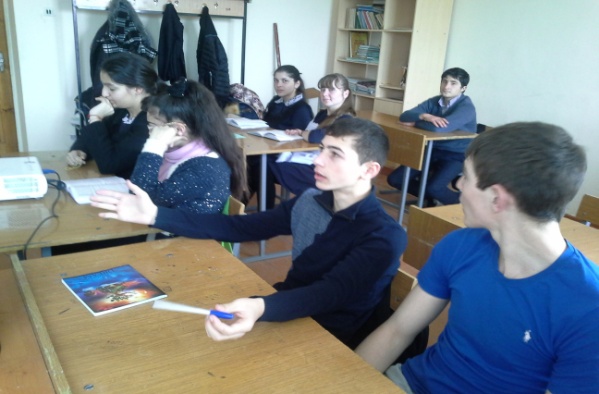 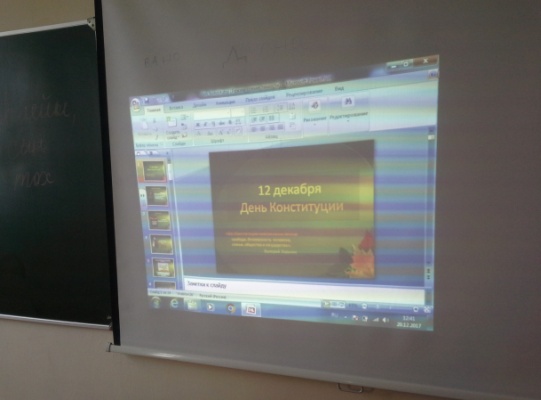          Во   время  классного часа  были рассмотрены права  детей, записанные в  Конвенции о правах ребенка и законодательных  актах РФ  и  во  Всеобщей декларации  прав  человека,  обсуждали  жизненные  ситуации,  чьи  права оказались нарушенными с точки  зрения  международного  права.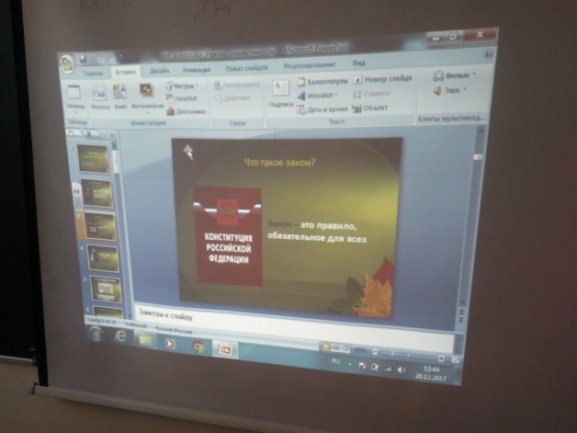 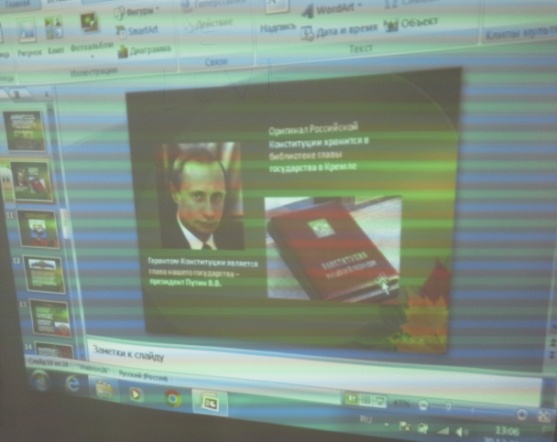        Во  время  классного  часа  учащиеся получили возможность ознакомиться с конкретными материалами: извлечения из Конституции Российской Федерации.        Анализ  извлечений  этих юридических документов,  позволит  учащимся не только узнать нормы международного и отечественного права в отношении несовершеннолетних, но и на практике  убедиться в исполнении  законодательства в настоящее время.      Всё это призвано убедить учащихся в неминуемом наказании за проступки или  преступления.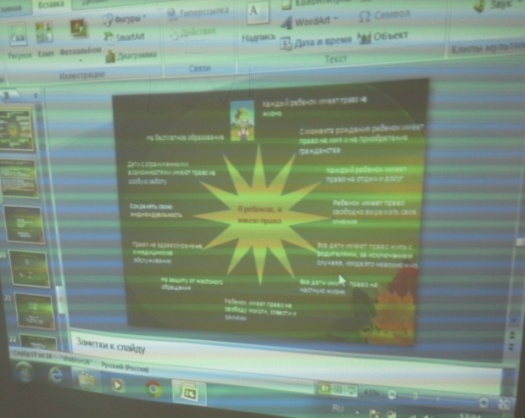           Для  осознания того, что неприятных проишествий которые могут  произойти  с  подростком,  не  счесть,  учащиеся  учились  на  примерах  не толька  как  действовать  в той  или  иной ситуации, например,  если  тебя задержала  полиция,  но  самое  главное,   как  избежать,  живя в ладу с законом.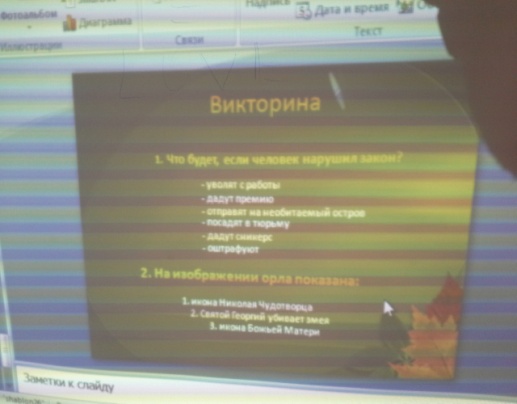 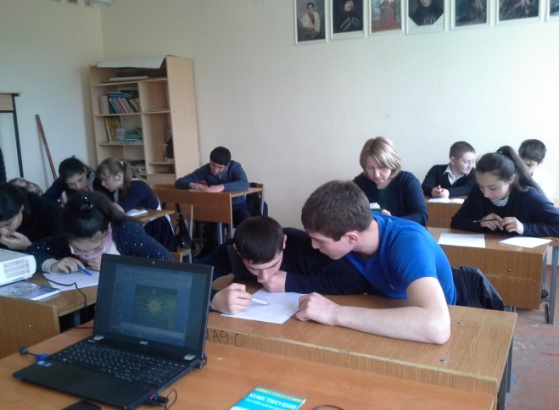           Занятие показало ученикам,  что человек,  владеющий  юридической информацией  имеет  гораздо  меньше  шанс  нарушить  закон,  понести ответственность,  а  главное, сможет  защитить  себя  и  своих   близких.